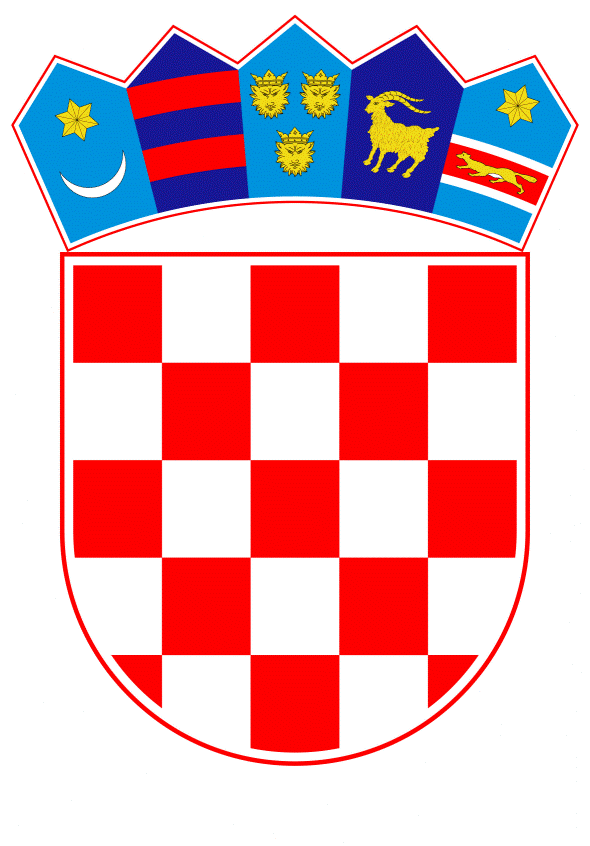 VLADA REPUBLIKE HRVATSKEZagreb, 12. listopada 2023.______________________________________________________________________________________________________________________________________________________________________________________________________________________________PrijedlogNa temelju članaka 16. i 21. Zakona o slobodnim zonama („Narodne novine“, br. 44/96., 78/99., 127/00., 92/05., 85/08., 148/13. i 58/20.), Vlada Republike Hrvatske je na sjednici održanoj ____________ 2023. donijela O D L U K Uo izmjeni i dopuni Odluke o davanju suglasnosti Lučkoj upravi Rijeka za osnivanje Slobodne zone luke RijekaI.U Odluci o davanju suglasnosti Lučkoj upravi Rijeka za osnivanje Slobodne zone luke Rijeka („Narodne novine“, br. 63/97., 62/02., 83/03., 67/09., 78/13., 90/13., 20/14. i 40/15.) točka II. mijenja se i glasi:„Područje Slobodne zone luke Rijeka na lučkom području luke Rijeka u Bazenu Rijeka obuhvaća:kopneni dio ukupne površine 510.060 m²:Lokacija Rijeka - katastarske čestice: 3311/2, 3311/4, 3313/1, 3314/1, 3315/1, 3315/3, 3321/4, 3321/33, 3321/38, 3326/1, 3326/2, 3326/5, 3326/7, 3329/1, 3329/3, 3329/5, 3329/8, 3329/9, 3329/10, 3329/11, 3329/13, 3329/16, 3329/17, 3329/18, 3329/20, 3329/26, 3329/28, 3329/30, 3330/1, 3330/2, 3330/3, 3332/1, 3332/2, 3333, 3334/1, 3334/3, 3335/1, 3336, 3337, 3338, 3339, 3340, 3343, 3344, 3345, 3346, 3348, 3349, 3350, 3351, 3352, 3353/1, 3353/2, 3353/3, 3353/5, 3354, 3356/1, 3356/2, 3357, 3359, 3360, 3361/1, 3361/2, 3363/1, 3363/2, 3364, 3366, 3368/1, 3368/2, 3368/3, 3368/4, 3369, 3372, 4850, sve k.o. Stari GradLokacija Rijeka - dio katastarske čestice 4126/3, k.o. Stari Grad, granice područja definirane su točkama od 253. do 262., a koordinate detaljnih točaka iskazane su u metrima u službenom položajnom referentnom koordinatnom sustavu Republike Hrvatske HTRS96/TM:Lokacija Rijeka - dio katastarske čestice 3329/12, k.o. Stari Grad, granice područja katastarske čestice 3329/12 koje ne ulazi u područje slobodne zone definirano je točkama 84. i 86. i od 158. do 181., a koordinate detaljnih točaka iskazane su u metrima u službenom položajnom referentnom koordinatnom sustavu Republike Hrvatske HTRS96/TM:Lokacija Brajdica jug - katastarske čestice 6679, 6680/1, 6680/2, 6681, 6682, 6683, 6684/1, 6684/2, 6685/1, 6685/3, 6685/5, 6685/6, 6685/8, 6686/1, 6922/6, 6922/8, 7060, sve k.o. Sušak-Nova.morski dio ukupne površine 47.616.111 m²:dio mora obilježen točkama izraženim u službenom položajnom referentnom koordinatnom sustavu Republike Hrvatske HTRS96/TM:Zapadno sidrište - dio mora obilježen točkama izraženim u službenom položajnom referentnom koordinatnom sustavu Republike Hrvatske HTRS96/TM:Istočno sidrište - dio mora obilježen točkama izraženim u službenom položajnom referentnom koordinatnom sustavu Republike Hrvatske HTRS96/TM:II.Iza točke II. dodaju se točke II.a i II.b. koje glase:“II.aPodručje Slobodne zone luke Rijeka na lučkom području luke Rijeka u Bazenu Raša obuhvaća:kopneni dio ukupne površine 190.380 m²:Područje Štalije - katastarske čestice: 2554/10, 2554/11, 2554/12, 2554/13, 2554/14, 2554/15, 2554/5, 2554/6, 2554/7, 2554/8 i 2554/9, sve k.o. Trget Područje Štalije - dio katastarske čestice 2554/4 u k.o. Trget, granice područja definirane su točkama od 65. do 74., međom prema katastarskim česticama 948/86, 948/89, 2554/15, 2554/14, 2554/11, 2554/10 i 2554/9, točkama 18. i 19. i međom prema katastarskoj čestici 948/87, a koordinate detaljnih točaka iskazane su u metrima u službenom položajnom referentnom koordinatnom sustavu Republike Hrvatske HTRS96/TM:Područje Štalije - dio katastarske čestice 948/8 u k.o. Trget, granice područja definirane su točkama od 77. do 98., od 1. do 17. i međom prema katastarskoj čestici 948/89, a koordinate detaljnih točaka iskazane su u metrima u službenom položajnom referentnom koordinatnom sustavu Republike Hrvatske HTRS96/TM:Područje Štalije - dio katastarske čestice 948/86 u k.o. Trget, granice područja definirane su točkama 74. i 75. i međom prema katastarskim česticama 948/89, 948/9, 2554/4, 2554/8, 2554/9, 2554/10, 2554/11, 2554/12, 2554/13 i 2554/14, a koordinate detaljnih točaka iskazane su u metrima u službenom položajnom referentnom koordinatnom sustavu Republike Hrvatske HTRS96/TM:Područje Štalije - dio katastarske čestice 948/89 u k.o. Trget, granice područja definirane su točkama 17. i 18., 76. i 77. i međom prema katastarskim česticama 948/8, 948/9, 948/86, 2554/4, 2554/5, a koordinate detaljnih točaka iskazane su u metrima u službenom položajnom referentnom koordinatnom sustavu Republike Hrvatske HTRS96/TM:Područje Štalije - dio katastarske čestice 948/9 u k.o. Trget, granice područja definirane su točkama 75. i 76. i međom prema katastarskim česticama 948/86, 948/89, 2554/5, 2554/8, 2554/12, 2554/13, 2554/6 i 2554/7, a koordinate detaljnih točaka iskazane su u metrima u službenom položajnom referentnom koordinatnom sustavu Republike Hrvatske HTRS96/TM:Područje Bršica – katastarske čestice: 948/247, 948/248, 970, 971/1, 3004 i 3005, sve k.o. Trget Područje Bršica - dio katastarske čestice 2554/1 u k.o. Trget, granice područja definirane su točkama 99., 100. i 226., međom prema katastarskim česticama 971/2 i 2554/3 i morskom obalom, a koordinate detaljnih točaka iskazane su u metrima u službenom položajnom referentnom koordinatnom sustavu Republike Hrvatske HTRS96/TM:Područje Bršica - dio katastarske čestice 948/228 u k.o. Trget, granice područja definirane su točkama 266., 267. i 334., međom prema katastarskim česticama 948/147, 948/254, 971/2, 948/247 i 948/248 i morskom obalom, a koordinate detaljnih točaka iskazane su u metrima u službenom položajnom referentnom koordinatnom sustavu Republike Hrvatske HTRS96/TM:Područje Bršica - dijelove katastarske čestice 948/254 u k.o. Trget, granice dijela područja definirane su točkama 148. i 149. i međom prema katastarskim česticama 948/89, 2554/3, 971/2, 948/147 i 970, granice drugog dijela područja definirane su točkama 232. i 233. i međom prema katastarskim česticama 948/147, 971/2, 948/228 i 948/248, a koordinate detaljnih točaka iskazane su u metrima u službenom položajnom referentnom koordinatnom sustavu Republike Hrvatske HTRS96/TM:Područje Bršica - dijelove katastarske čestice 971/2 u k.o. Trget, granice dijela područja definirane su točkama od 149. do 151. i međom prema katastarskim česticama 948/254, 971/1, 2554/1, 2554/3 i 948/89, granice drugog dijela područja definirane su točkama od 227. do 232. i međom prema katastarskim česticama 948/254, 3004, 3005 i 948/248, a koordinate detaljnih točaka iskazane su u metrima u službenom položajnom referentnom koordinatnom sustavu Republike Hrvatske HTRS96/TM:morski dio ukupne površine 376.353 m²:Područje Bršica - dio mora obilježen točkama izraženim u službenom položajnom referentnom koordinatnom sustavu Republike Hrvatske HTRS96/TM:II.bPodručje Slobodne zone luke Rijeka na lučkom području luke Rijeka u Bazenu Bakar obuhvaća:-	kopneni dio ukupne površine 80.231 m²:Katastarske čestice: 1711, 1712, 1713, 1714, 1715, 1716, 1717, 1718, 1719/1, 1720, 1721, 1722/1, 1722/2, 1723, 1724/1, 1724/2 i 1725, sve k.o. Bakar morski dio ukupne površine 317.444 m²:Dio mora obilježen točkama izraženim u službenom položajnom referentnom koordinatnom sustavu Republike Hrvatske HTRS96/TM:III.Ova Odluka stupa na snagu danom donošenja, a objavit će se u „Narodnim novinama“. KLASA: URBROJ: Zagreb, PREDSJEDNIK          mr. sc. Andrej PlenkovićOBRAZLOŽENJESlobodna zona luke Rijeka osnovana je Odlukom o davanju suglasnosti Lučkoj upravi Rijeka za osnivanje Slobodne zone luke Rijeka (Narodne novine, br. 63/97., 62/02., 83/03., 67/09., 78/13., 90/13., 20/14. i 40/15., dalje Odluka), a područje slobodne zone sastoji se od tri odvojene lokacije - bazena Rijeka, Raša i Bakar. Ministarstvo gospodarstva i održivog razvoja (dalje Ministarstvo) zaprimilo je 16. prosinca 2022. od Lučke uprave Rijeka, nositelja suglasnosti za osnivanje Slobodne zone luke Rijeka, „Zahtjev za izmjenom područja Slobodne zone luke Rijeka“ (dalje Zahtjev). Podneseni Zahtjev se odnosio na izmjenu područja u bazenu Rijeka i to na uključivanje novoizgrađenog Kontejnerskog terminala Rijeka Gateway (dosadašnji naziv Zagreb Deep Sea kontejnerski terminal) i pripadajućeg Intermodalnog terminala u područje slobodne zone. Navedeni terminali smješteni su na k. č. 3321/33 (površine 27.204 m2), k. č. 3329/17 (površine 63.032 m2) i k. č. 4850 (površine 36.274 m2), sve u k.o. Stari Grad. Dodatno, u morski dio područja slobodne zone uključilo bi se Istočno sidrište sukladno izmjenama i dopunama Odluke o osnivanju Lučke uprave Rijeka (Narodne novine, br. 42/96., 26/02., 54/02., 72/07., 121/12., 14/14., 115/15., 72/18., 64/20., 140/20., 97/21. i 5/23.), a iz područja slobodne zone isključile bi se katastarske čestice: 3321/5, 3329/29, 3326/4, 3321/39, 3311/3, 3329/27, 3329/25, 3334/2, 3314/2, 3329/24, 3313/2, 3315/2, 3353/4, 3329/23, 3329/22, 3329/21, 3347, 3329/7 i 3329/6, sve u k.o. Stari Grad, luke Rijeka.Sukladno Zakonu o slobodnim zonama (Narodne novine, br. 44/96., 78/99., 127/00., 92/05., 85/08., 148/13. i 58/20.) procedura izmjene područja slobodne zone provodi se u dva koraka. U prvom koraku, Ministarstvo na podneseni Zahtjev traži mišljenja jedinice lokalne samouprave na čijem se području zona nalazi, ministarstva nadležnog za zaštitu okoliša i prirode te ministarstva nadležnog za graditeljstvo i prostorno uređenje. Nakon zaprimanja pozitivnih mišljenja na Zahtjev, Ministarstvo u drugom koraku izrađuje i u proceduru usvajanja upućuje Prijedlog odluke o izmjenama i dopunama Odluke o davanju suglasnosti Lučkoj upravi Rijeka za osnivanje Slobodne zone luke Rijeka.Ministarstvo je stajališta kako je podneseni Zahtjev Lučke uprave Rijeka za izmjenom područja slobodne zone u bazenu Rijeka gospodarski opravdan i stoga predlaže Vladi Republike Hrvatske donošenje Odluke o izmjenama i dopunama Odluke o davanju suglasnosti Lučkoj upravi Rijeka za osnivanje Slobodne zone luke Rijeka.Predlagatelj:Ministarstvo gospodarstva i održivog razvojaPredmet:Prijedlog odluke o izmjeni i dopuni Odluke o davanju suglasnosti Lučkoj upravi Rijeka za osnivanje Slobodne zone luke RijekaBroj točkeE koordinata HTRS96/TM (m)N koordinata HTRS96/TM (m)253338256.145022856.51254338256.795022856.16255338268.785022849.47256338266.665022845.10257338302.245022826.80258338295.065022812.12259338289.155022815.20260338271.485022824.38261338257.365022831.53262338246.895022837.22Broj točkeE koordinata HTRS96/TM (m)N koordinata HTRS96/TM (m)84337254.265023360.0786337183.385023381.94158337179.485023369.82159337184.585023368.21160337287.485023336.47161337294.785023334.24162337294.265023332.44163337305.775023328.77164337305.885023329.13165337306.335023330.65166337312.925023328.61167337352.765023316.37168337362.605023313.34169337362.035023311.49170337364.105023310.86171337363.625023309.30172337358.165023291.56173337357.215023291.86174337356.755023290.34175337369.045023285.42176337377.595023282.20177337387.535023278.83178337405.045023273.51179337429.175023266.08180337439.015023286.03181337436.855023287.82Broj točkeE koordinata HTRS96/TM (m)N koordinata HTRS96/TM (m)2336498.215023540.23Spoj s kopnom292336417.605023463.39293336416.655023356.13294336698.635022276.13295339675.405021088.05296340043.445021899.51297339980.095021917.48298339936.875021950.05299339920.895021959.43300339911.605021961.66Spoj s kopnom1200338545.065022459.21Spoj s kopnom1199338406.425022361.77473338404.065022362.011198338384.475022364.031197338378.595022314.091196338343.605022301.441195338312.315022285.791194338296.815022279.711193338187.465022231.161192338211.085022178.101191338314.445022224.261190338339.395022234.001189338412.365022257.641188338498.395022235.641187338608.025022207.381186338703.655022182.72440338719.115022202.28Spoj s kopnomBroj točkeE koordinata
HTRS96/TM (m)N koordinata
HTRS96/TM (m)1329685.605019125.742333336.875023661.483335794.545022670.594331365.145018339.50Broj točkeE koordinata
HTRS96/TM (m)N koordinata
HTRS96/TM (m)5333814.185016977.056336698.635022276.137339675.405021088.058340837.465020502.789338852.555014437.96.“.Broj točkeE koordinata
HTRS96/TM (m)N koordinata
HTRS96/TM (m)65306864.394992360.8766306867.914992365.1067306872.684992367.6468306875.744992368.0869306880.784992367.9270306885.834992366.0171306890.324992373.3372306894.264992379.7173306899.604992389.3974306899.914992389.4018306903.454991648.4119306897.574991655.01Broj točkeE koordinata
HTRS96/TM (m)N koordinata
HTRS96/TM (m)77306915.024992390.0178306917.564992390.1179306918.034992382.0080306951.854992376.9281306990.034992371.2582306992.084992369.4383306999.324992326.8384307005.924992306.3185307034.634992293.0186307037.814992291.6087307040.164992290.9888307050.104992292.5189307052.494992291.4090307055.554992286.9291307061.334992255.3992307065.284992236.4493307073.914992202.6994307075.194992197.3195307073.984992189.2296307077.884992170.4797307086.364992128.7798307102.784992035.411307123.704991951.622307123.424991946.513307102.634991862.684307085.234991820.975307060.444991778.326306997.064991705.157306966.294991683.008306964.104991685.749306960.704991683.1510306958.934991682.9011306956.414991682.3712306953.684991681.1313306950.464991677.2714306948.174991675.5315306911.204991639.9316306909.754991641.4417306906.834991644.47Broj točkeE koordinata
HTRS96/TM (m)N koordinata
HTRS96/TM (m)74306899.914992389.4075306904.864992389.60Broj točkeE koordinata
HTRS96/TM (m)N koordinata
HTRS96/TM (m)17306906.834991644.4718306903.454991648.4176306909.634992389.7977306915.024992390.01Broj točkeE koordinata
HTRS96/TM (m)N koordinata
HTRS96/TM (m)75306904.864992389.6076306909.634992389.79Broj točkeE koordinata
HTRS96/TM (m)N koordinata
HTRS96/TM (m)99306941.044990690.48100306948.274990692.79226306940.584990690.33Broj točkeE koordinata
HTRS96/TM (m)N koordinata
HTRS96/TM (m)266307165.354989861.44267307161.964989860.77334307158.584989860.28Broj točkeE koordinata
HTRS96/TM (m)N koordinata
HTRS96/TM (m)148307221.504990456.11149307216.624990454.29232307239.214990393.85233307243.794990395.69Broj točkeE koordinata
HTRS96/TM (m)N koordinata
HTRS96/TM (m)149307216.624990454.29150307199.874990448.03151307194.714990446.12227307221.144990386.55228307225.924990388.25229307228.314990389.08230307228.144990389.53231307231.704990390.91232307239.214990393.85Broj točkeE koordinata
HTRS96/TM (m)N koordinata
HTRS96/TM (m)226306940.584990690.33Spoj s kopnom332306714.754990697.87333306686.774989867.20334307158.584989860.28Spoj s kopnomBroj točkeE koordinata
HTRS96/TM (m)N koordinata
HTRS96/TM (m)290346582.925020236.44Spoj s kopnom309346352.925020102.28310347015.465019409.87311347375.245019238.1281347502.335019506.77Spoj s kopnom.“.